ЗАДАНИЕ НА УП01 (ДИСТАНТ)гр.11 «Повар,кондитер»1 курс. от 21.10.2020г.Прочитать текст.Ответить на контрольные вопросы (в новой тетради 48 листов).Взять овощи. Обработать согласно правилам (см.текст)Выполнить простые виды нарезки (фотофиксация) овощей (из тех,что есть дома: картофель, капуста, морковь, лук репчатый) - см.текст и приложение по нарезке.Подготовить отчет в тетради в форме таблицы:Приложение 1.Простая нарезка овощей 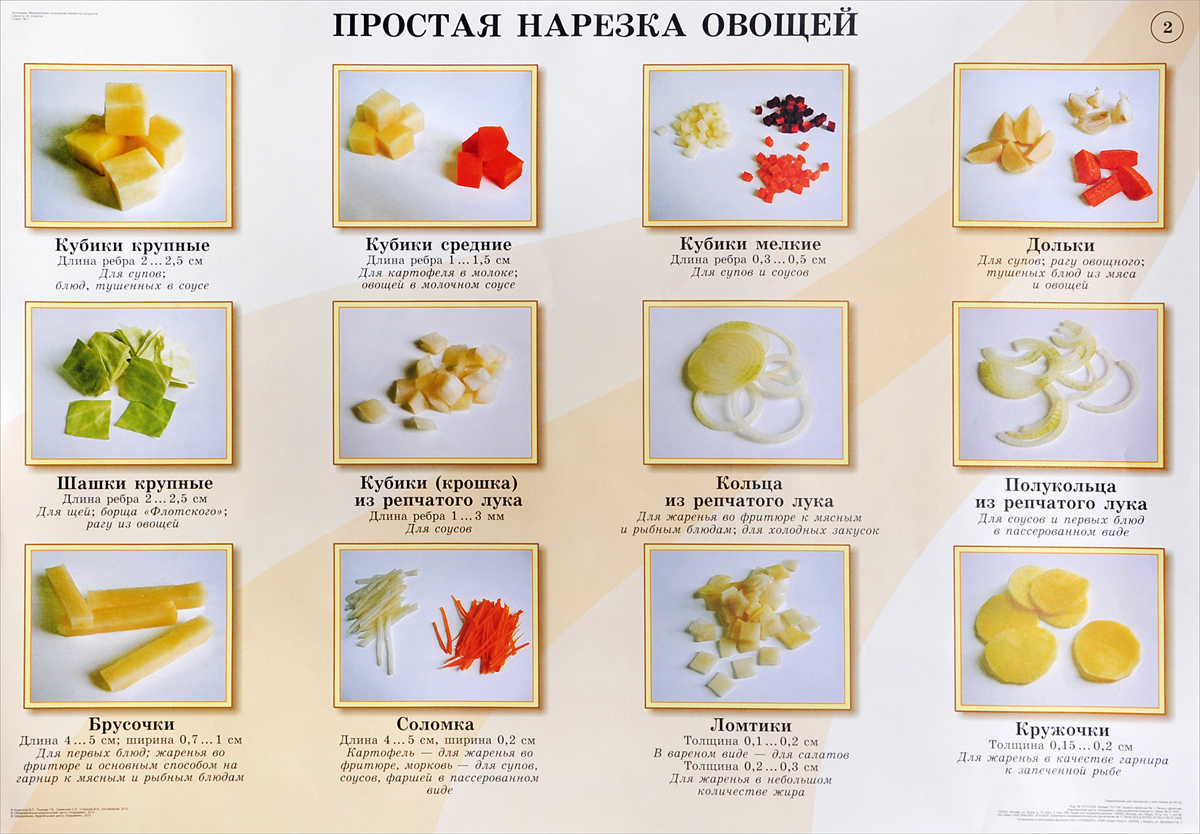 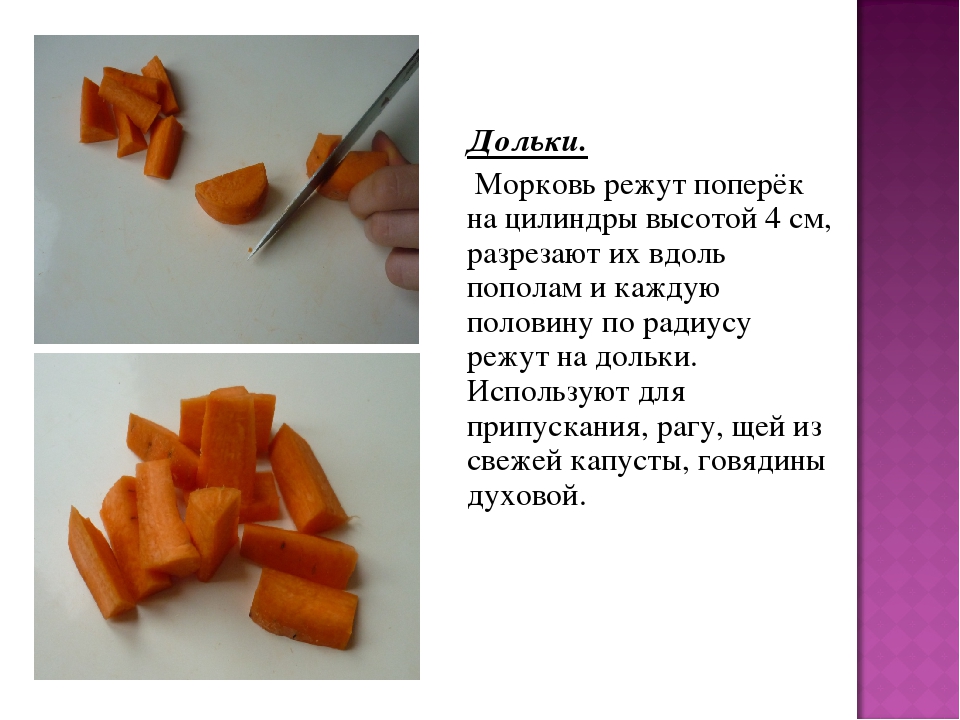 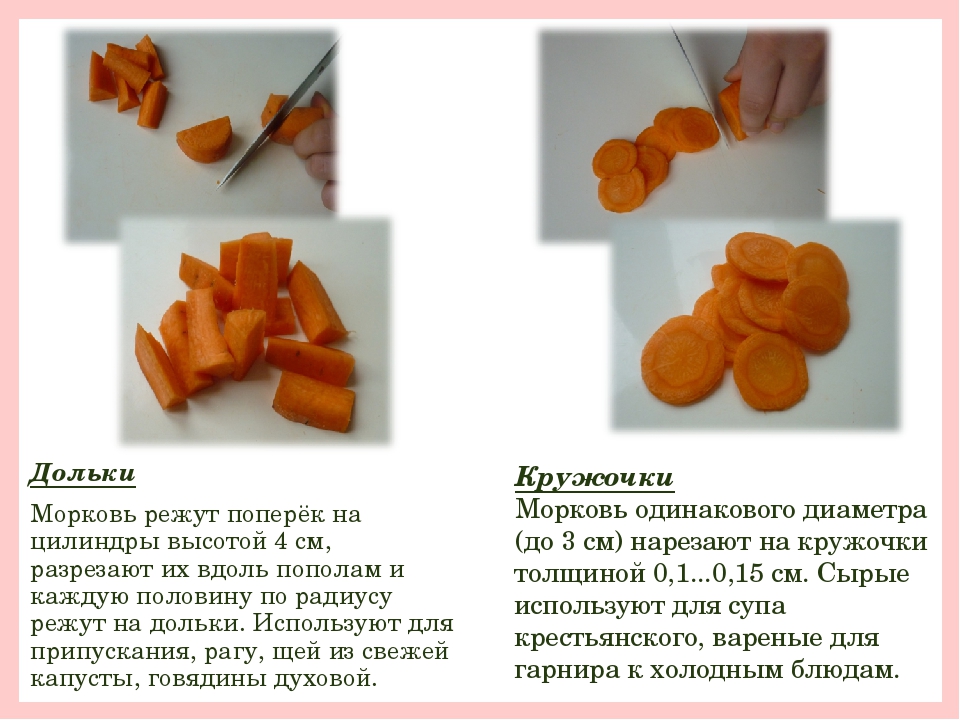 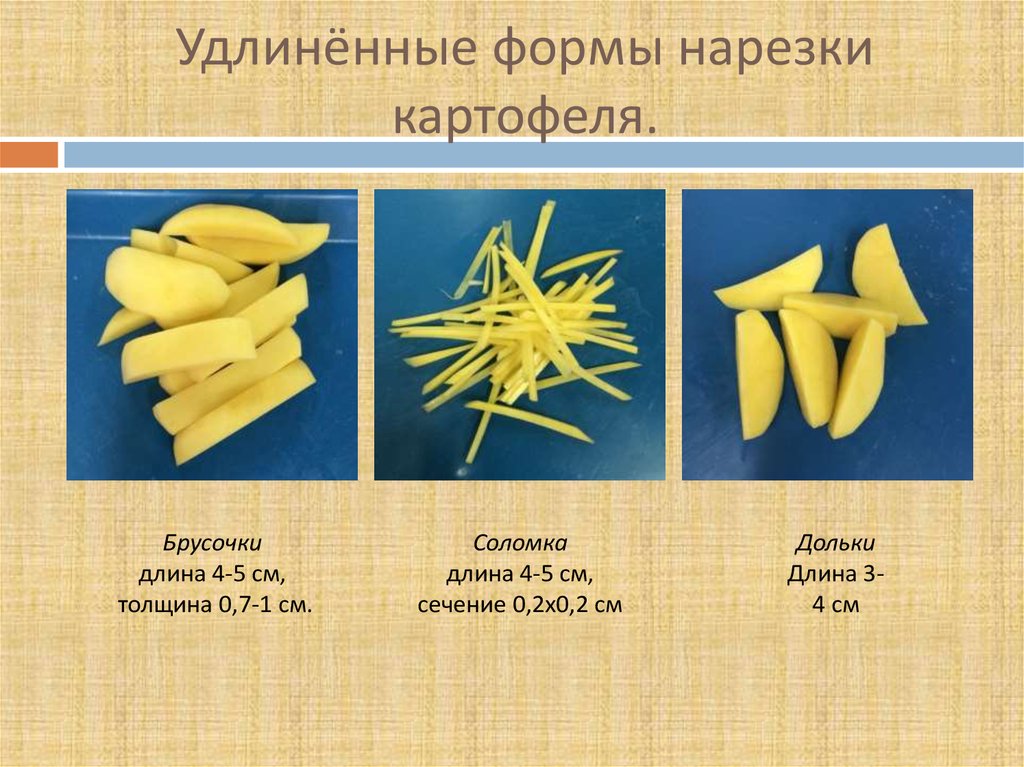 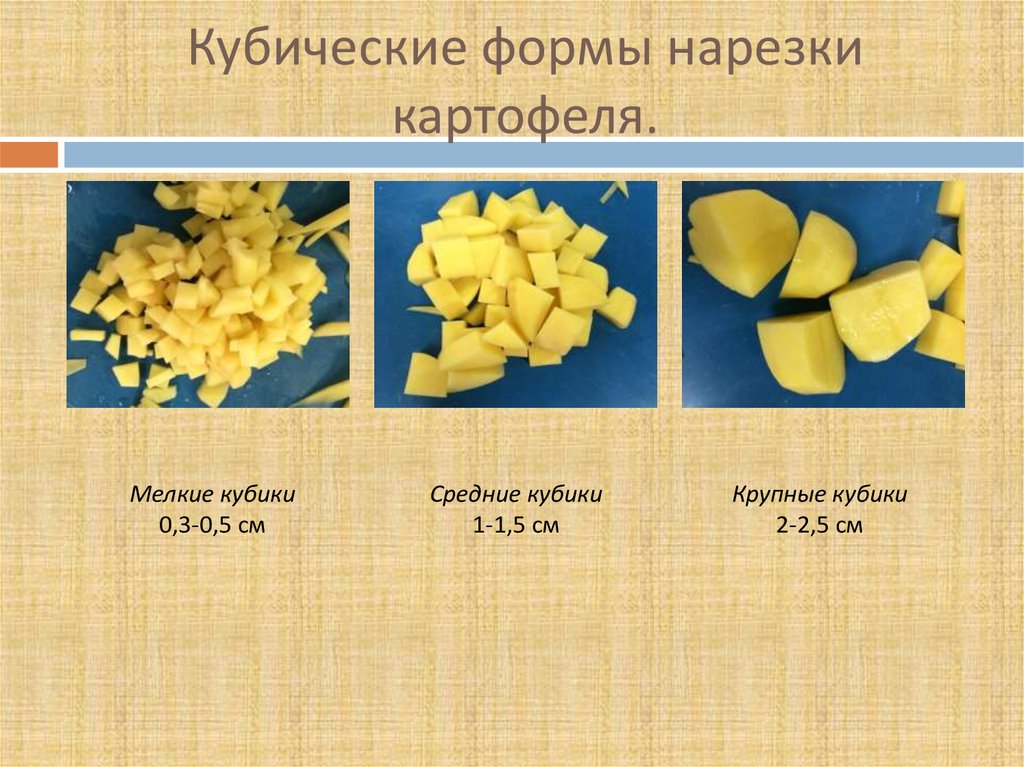 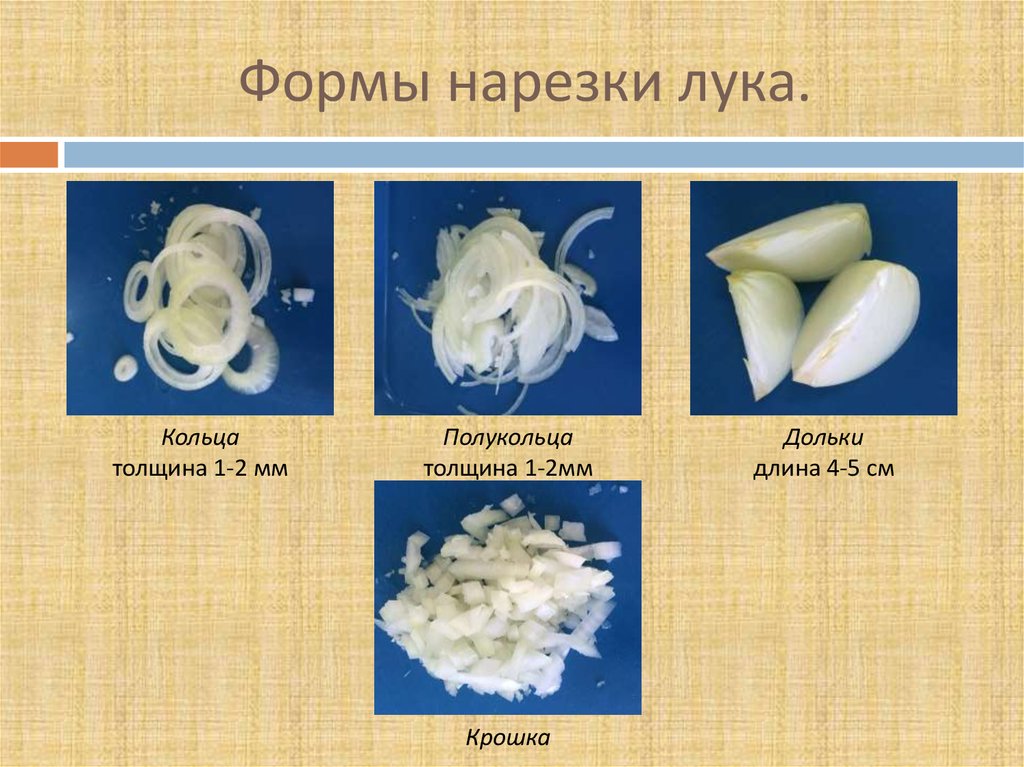 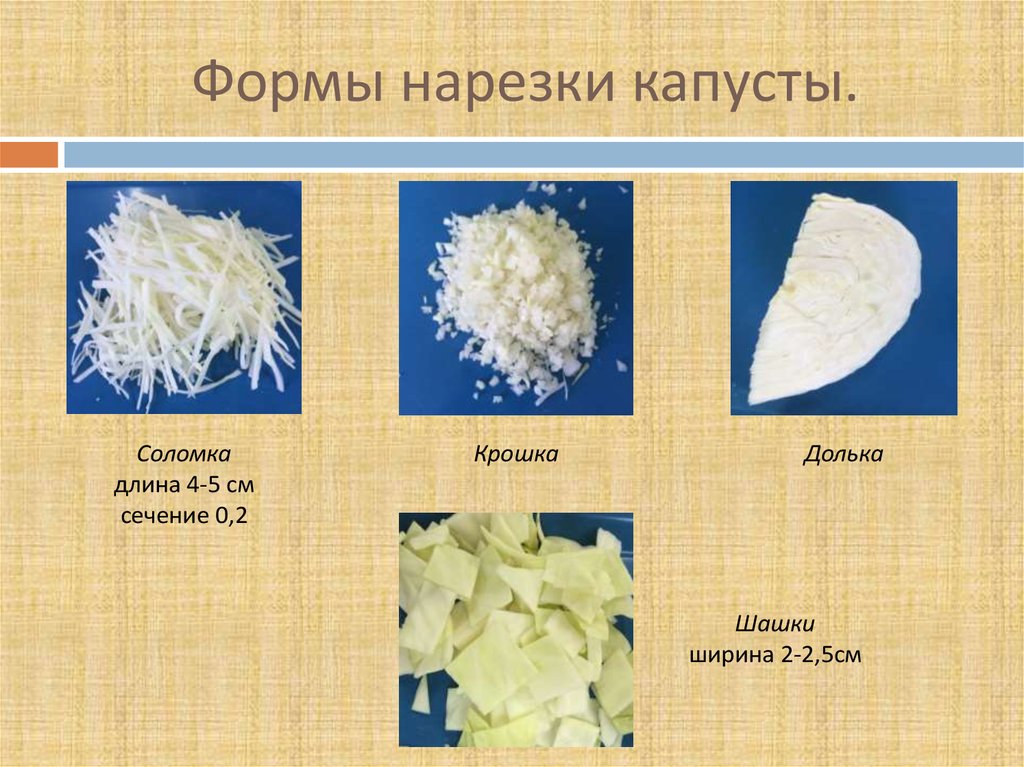 №Вид продуктаМасса Брутто(неочищенный продукт)Масса нетто(очищенный продукт, подготовленный к нарезке)% отхода после обработкиВид нарезки(фотофиксация)1.КартофельБрусочки, дольки, кубики2.Морковь св.Кружочки, ломтики,3.Лук репчатыйКрошка, кольца, полукольца4.Свекла св.Соломка5.Капуста б/кСоломка, крошка (на фарш)